Informacje 
o Komendzie Powiatowej Państwowej Straży Pożarnej 
w Nowej SoliInformacje 
o Komendzie Powiatowej Państwowej Straży Pożarnej 
w Nowej SoliTo jest budynek Komendy Powiatowej Państwowej Straży Pożarnej w Nowej Soli,
w skrócie Komenda, który znajduje się przy ulicy Piłsudskiego 65A. 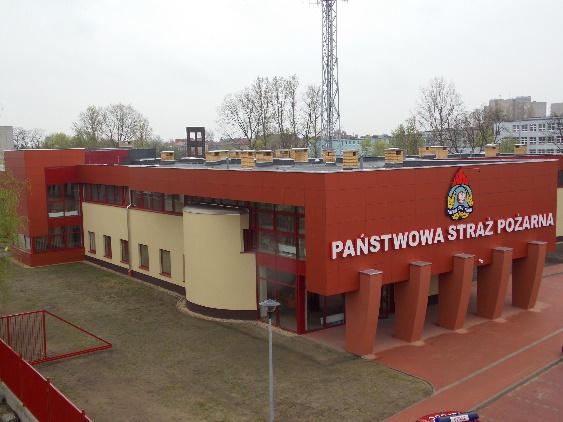 Komendant Powiatowy Państwowej Straży Pożarnej w Nowej Soli kieruje pracą Komendy strażaków oraz pracowników cywilnych.
Czym zajmuje się Komenda?gasi pożary,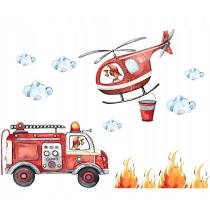 ratuje ludzi i zwierzęta, 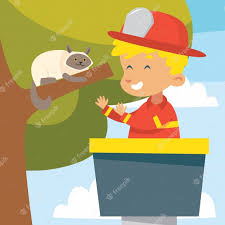 sprawdza czy jest bezpiecznie w budynkach,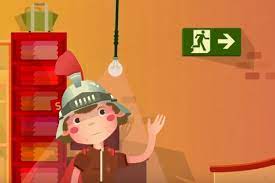 nadzoruje i szkoli strażaków Ochotniczych Straży Pożarnych,uczy jak bezpiecznie się zachowywać się lub wezwać pomoc.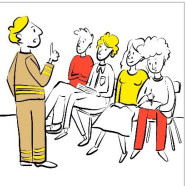 Jak możesz się z nami skontaktować?Jak możesz się z nami skontaktować?Napisz i wyślij pismo na adres:Komenda PowiatowaPaństwowej Straży Pożarnejul. Piłsudskiego 65A67-100 Nowa Sóllub wyślij je faksem pod nr355 92 81lub wyślij je emailem na adressekretariat@straz.nowasol.plJeśli chcesz do nas przyjść Jeśli chcesz do nas przyjść Najpierw skontaktuj się z nami 
68 355 92 80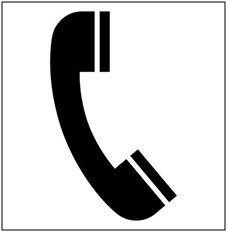 Wejście do budynku znajduje się od ulicy Staszica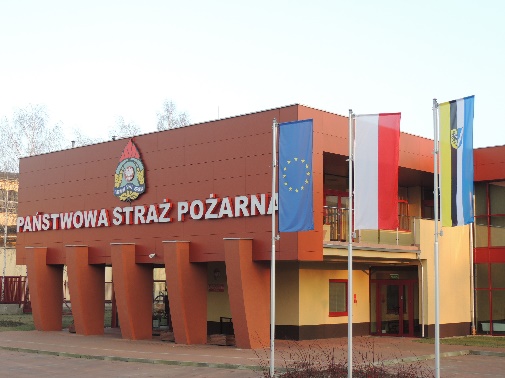 Na drzwiach jest domofon. 
Zadzwoń, bo  budynek Komendy jest zamknięty. Zejdziemy do Ciebie.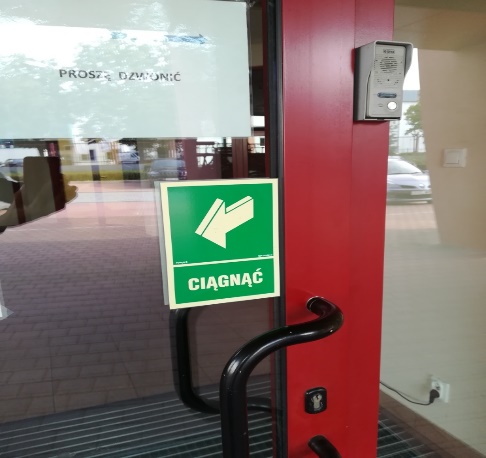 Komenda jest tylko trochę dostępna dla osób ze szczególnymi potrzebami.W budynku nie ma windy. Załatwimy Twoją sprawę na parterze budynku.W tym miejscu drzwi i korytarze są szerokie, możesz jeździć wózkiem inwalidzkim.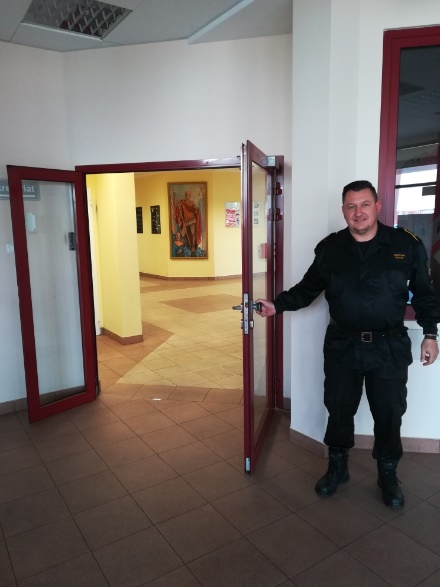 Jest tu też toaleta dla osób z niepełnosprawnościami.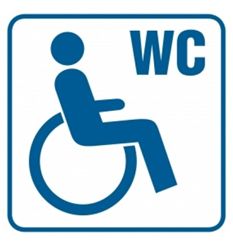 Możesz do nas przyjść z psem przewodnikiem oraz w towarzystwie osoby przybranej.
W budynku nie ma pętli indukcyjnych ani oznaczeń w alfabecie brajla
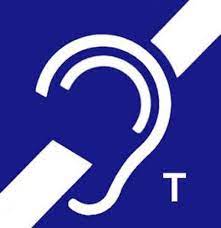 